                                       Gabriela Gałka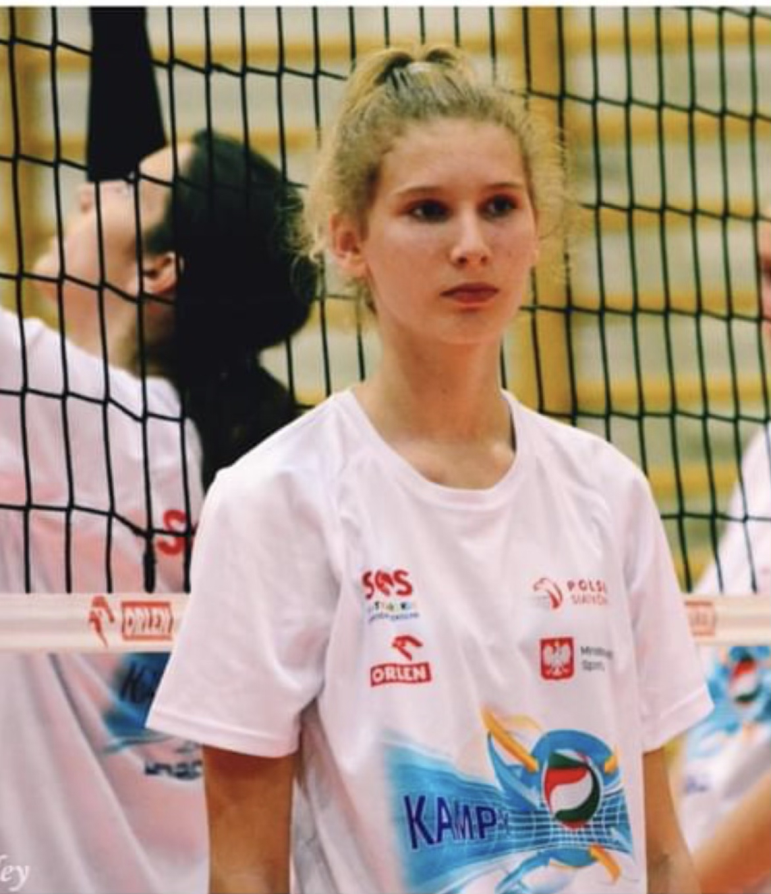 Siatkarka, która rozpoczęła swoją przygodę sportową w Akademii Małego Sportowca                   w Pcimiu. Szlify zdobywa w małopolskim  klubie - jest zawodniczką  SL SALOS Staniątki. Oprócz systematycznych treningów, na które jeździ 3 razy w tygodniu, bierze udział w licznych turniejach                 i zawodach, w których jej drużyna  nierzadko zwycięża. Do ostatnich sukcesów Gabrysi zaliczyć można choćby zdobycie medalu w VI Memoriale Zbigniewa Staszaka w Mini Piłce Siatkowej Dziewcząt. Niedawno doceniono talent  i umiejętności Gabrysi  - została powołana  do Kadry Polski, której zgrupowania odbywają się w Policach oraz do Kadry Małopolski  (zgrupowania w Proszowicach). Karolina Tupta	Niezwykle utalentowana plastycznie. Maluje już od kilku lat – sama nie pamięta dokładnie, kiedy zaczęła się jej przygoda z rysunkiem. Swoje umiejętności kształciła w Szkole Rysunku Zalubowski w Myślenicach, do której uczęszczała trzy lata.  Swej pasji oddaje się w każdej wolnej chwili. Jak sama twierdzi, nie ma jakiegoś konkretnego, ulubionego tematu – rysuje niemalże wszystko. Prace wykonuje kredkami, ołówkiem i farbami. 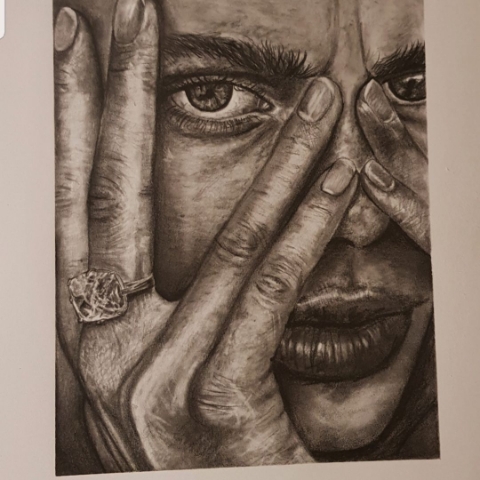 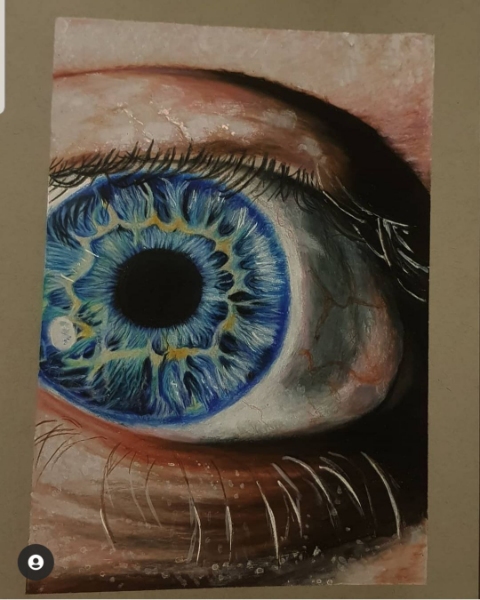 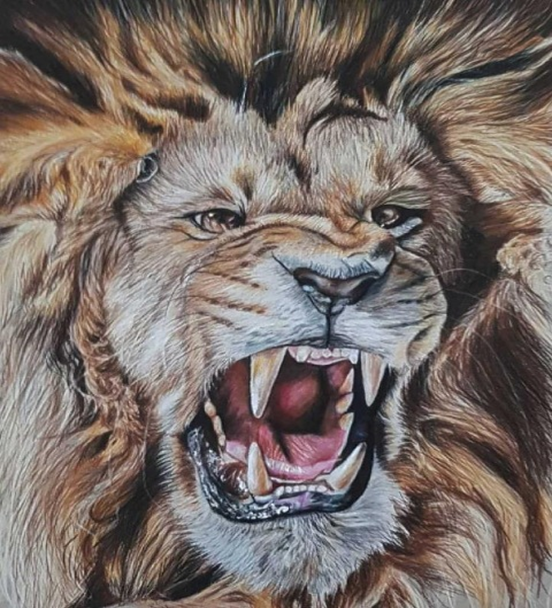 Maciej Cichoń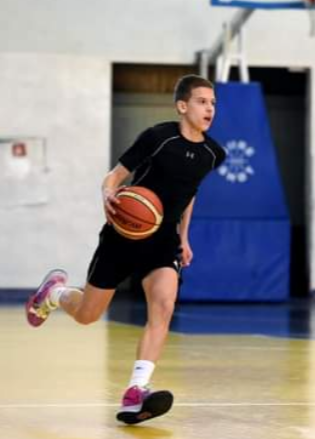 Jest koszykarzem, a zarazem kapitanem Wisły Kraków. Od 5 lat systematycznie jeździ                      do Krakowa  na treningi (kilka razy w tygodniu)  i bierze udział w meczach. Oprócz tego codziennie trenuje na placu przed swoim domem. Zespół, do którego należy,  od czterech lat zajmuje 1. miejsce w lidze małopolskiej. Obecnie zespół Maćka przygotowuje się  do  mistrzostw Polski rocznika 2006 trwających prawie  miesiąc - od 14 maja do 13 czerwca.  Jako  zawodnik  Kadry Małopolski  był powoływany              na zgrupowanie  Kadry  Polski rocznika 2006. Brał udział w campie organizowanym przez Dejana Srzicia Susle  (trenera  Toniego Kukoča, zawodnika NBA, który razem z Michaelem Jordanem zdobywał mistrzostwa NBA w latach 90 – tych) w Chorwacji. Za jeden ze swoich największych sukcesów  uważa  zwycięstwo w  konkursie  rzutów za 3 punkty, w którym można zdobyć maksymalnie 34 punkty. Wygrany przez niego konkurs zakończył  z sumą 25 punktów,  co było nie lada osiągnięciem, gdyż takimi wynikami może się pochwalić  niewielu 20 – latków, a on sam miał wówczas 13 lat!  